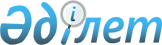 Об утверждении Типовых правил деятельности организаций высшего и (или) послевузовского образованияПриказ Министра образования и науки Республики Казахстан от 16 октября 2013 года № 420. Зарегистрирован в Министерстве юстиции Республики Казахстан 28 ноября 2013 года № 8930. Утратил силу приказом и.о. Министра образования и науки Республики Казахстан от 29 декабря 2021 года № 614.
      Сноска. Утратил силу приказом и.о. Министра образования и науки РК от 29.12.2021 № 614 (вводится в действие по истечении десяти календарных дней после дня его первого официального опубликования).
      Сноска. Заголовок в редакции приказа Министра образования и науки РК от 29.10.2018 № 592 (вводится в действие по истечении десяти календарных дней после дня его первого официального опубликования).
      В целях реализации подпункта 44-5) статьи 5 Закона Республики Казахстан "Об образовании" от 27 июля 2007 года, ПРИКАЗЫВАЮ:
      1. Утвердить прилагаемые Типовые правила деятельности организаций высшего и (или) послевузовского образования.
      Сноска. Пункт 1 в редакции приказа Министра образования и науки РК от 29.10.2018 № 592 (вводится в действие по истечении десяти календарных дней после дня его первого официального опубликования).


      2. Департаменту высшего и послевузовского образования (Жакыпова Ф.Н.) обеспечить:
      1) в установленном порядке государственную регистрацию настоящего приказа в Министерстве юстиции Республики Казахстан;
      2) после прохождения государственной регистрации опубликовать настоящий приказ в средствах массовой информации.
      3. Департаменту высшего и послевузовского образования (Жакыпова Ф.Н.) довести настоящий приказ до сведения высших учебных заведений.
      4. Контроль за исполнением настоящего приказа возложить на вице-министра Орунханова М.К.
      5. Настоящий приказ вводится в действие по истечении десяти календарных дней со дня его первого официального опубликования. Типовые правила деятельности организаций высшего и (или) послевузовского образования
      Сноска. Типовые правила в редакции приказа Министра образования и науки РК от 29.10.2018 № 592 (вводится в действие по истечении десяти календарных дней после дня его первого официального опубликования). Глава 1. Общие положения
      1. Настоящие Типовые правила деятельности организаций высшего и (или) послевузовского образования (далее – Правила) разработаны в соответствии с подпунктом 44-5) статьи 5 Закона Республики Казахстан от 27 июля 2007 года "Об образовании" и определяют порядок деятельности организаций высшего и (или) послевузовского образования (далее - вуз), реализующих образовательные программы высшего и (или) послевузовского образования независимо от форм собственности и ведомственной подчиненности.
      2. Высшее и (или) послевузовское образование реализуются в следующих видах вузов: 
      1) национальный исследовательский университет;
      2) национальная организация высшего и (или) послевузовского образования;
      3) исследовательский университет;
      4) университет;
      5) академия;
      6) институт;
      7) консерватория.
      3. В настоящих Правилах используются следующие определения:
      1) академия – организация высшего и (или) послевузовского образования, осуществляющая в определенной области научно-педагогическую деятельность и являющаяся научно-методическим центром;
      2) организация высшего и (или) послевузовского образования – высшее учебное заведение, реализующее образовательные программы высшего и (или) послевузовского образования и осуществляющее научно-исследовательскую деятельность;
      3) исследовательский университет – университет, реализующий утвержденную Правительством Республики Казахстан программу развития на пять лет и использующий результаты своей деятельности для интеграции образования и науки, генерации и трансферта новых знаний и технологий;
      4) институт – организация высшего и (или) послевузовского образования, осуществляющая научно-педагогическую деятельность, а также подготовку кадров для профессиональной деятельности;
      5) университет – организация высшего и (или) послевузовского образования, осуществляющая по различным областям научно-педагогическую деятельность, подготовку кадров, фундаментальные и (или) прикладные научные исследования и являющаяся ведущим научно-методическим центром;
      6) национальная организация высшего и (или) послевузовского образования – организация высшего и (или) послевузовского образования, имеющая особый статус;
      7) национальный исследовательский университет – исследовательский университет, имеющий особый статус. Глава 2. Порядок деятельности видов организаций высшего и (или) послевузовского образования
      4. Непосредственное руководство деятельностью вуза осуществляет ректор вуза. 
      5. Подготовка кадров с высшим и (или) послевузовским образованием в вузах осуществляется по образовательным программам, разрабатываемые вузами самостоятельно. 
      6. Учебно-методическая работа вузов включает:
      1) разработку академического календаря, рабочих учебных планов и программ, разработку каталогов элективных дисциплин, силлабусов, учебно-методических комплексов;
      2) учебно-методическое обеспечение учебных дисциплин учебниками, учебными пособиями, сборниками задач, комплексными заданиями, пособиями по лабораторным, контрольным, курсовым работам, методическими рекомендациями по изучению дисциплин, а также материалами текущего, рубежного и итогового контроля знаний, итоговой аттестации обучающихся по всем формам обучения;
      3) разработку программ всех видов профессиональных практик, стажировок, а также методических пособий по написанию дипломных работ (проектов), магистерских и докторских диссертаций (проектов);
      4) разработку современных образовательных технологий и методов обучения, повышающих усвоение учебного материала обучающимися;
      5) учебно-методическое обеспечение самостоятельной работы обучающихся, направленной на развитие их способности к поиску, анализу и формулировке результата деятельности;
      6) разработку образовательных программ по повышению квалификации и переподготовке преподавателей и специалистов.
      7. Наполняемость академического потока и группы определяется организацией высшего и (или) послевузовского образования самостоятельно.
      8. К функциям организации высшего и (или) послевузовского образования, имеющие особый статус относится:
      1) самостоятельное определение содержания высшего и (или) послевузовского образования не ниже требований соответствующих государственных общеобязательных стандартов образования;
      2) присуждение степеней доктора философии (PhD) и доктора по профилю в соответствии с Правилами присуждения ученых степеней, утвержденных приказом Министра образования и науки Республики Казахстан от 31 марта 2011 года № 127 (зарегистрирован в Реестре государственной регистрации нормативных правовых актов под № 6951). 
      9. Научно-исследовательская деятельность направлена на обеспечение интеграции науки и образования, развитие на этой основе научно-образовательного процесса, конкурентоспособных научных исследований и инновационной деятельности как важнейшего элемента результативной и эффективной национальной инновационной системы, реализации права на объекты интеллектуальной собственности.
      10. Организация и проведение фундаментальных, поисковых, прикладных научно-исследовательских, опытно-конструкторских работ и инновационной деятельности осуществляется в структурных подразделениях вуза.
      11. Профессорско-преподавательский состав выполняет научно-исследовательскую работу, как обязательную составляющую своей деятельности в основное рабочее время в соответствии с индивидуальным планом работы.
      12. Вузы и их научные работники пользуются услугами научных лабораторий коллективного пользования, участвуют в конкурсах научных, научно-технических проектов и программ.
      13. Вузы наряду с внедрением в учебный образовательный процесс передовых достижений науки при необходимости привлекают к процессу обучения ученых научных, научно-исследовательских организаций, в том числе зарубежных.
      14. Вузы создают научные лаборатории, научно-исследовательские институты, опытные производства, специализированные субъекты инновационной инфраструктуры, проектно-конструкторские организации, а также научно-образовательные консорциумы.
      15. Научная деятельность вузов является непременной составной частью процесса подготовки кадров. Единство учебного и научного и инновационного процессов обеспечивается за счет:
      1) привлечения обучающихся к участию в научно-исследовательских и проектно-конструкторских работах, выполняемых за счет средств республиканского бюджета Республики Казахстан, других бюджетов и внебюджетных источников финансирования;
      2) проведения на базе научных и научно-производственных подразделений разнообразных форм активной учебной работы, дипломного и курсового проектирования, учебной и производственной практики, целевой подготовки обучающихся и других форм подготовки специалистов;
      3) компьютеризации учебного и научного процессов, формирования единой информационной среды и овладения обучающимися современными методами и средствами информатики.
					© 2012. РГП на ПХВ «Институт законодательства и правовой информации Республики Казахстан» Министерства юстиции Республики Казахстан
				
Министр
А. СаринжиповУтверждены
приказом Министра образования
и науки Республики Казахстан
от 16 октября 2013 года № 420